ПРОТОКОЛ  №39від  26.09.2023 р.                               10:00 у дистанційному режимі м. Миколаїв                                         (форма – відеоконференція) Засідання постійної комісіїміської ради з питань охорониздоров’я, соціального захисту населення,освіти, культури, туризму, молоді та спортуПрисутні депутати Миколаївської міської ради Миколаївського району Миколаївської області VIII скликання:Голова комісії:  Г. НордСекретар комісії: О. Кузьміна Члени комісії: З. Моторна,  О. Мєдвєдєв,    М. Грачова                                    Відсутні члени комісії: Р. Москаленко, М. Карцев, С. Мартиросов             Запрошені та присутні: Дмитрова Т.О. – заступник начальника управління комунального майна Миколаївської міської ради; Довбенко К.О. – в.о. начальника управління апарату Миколаївської міської ради. ПОРЯДОК ДЕННИЙ	         1. Проєкт рішення Миколаївської міської ради (файл s-gs-094) «Про внесення змін до персонального складу виконавчого комітету Миколаївської міської ради» (лист від 30.08.2023 №30213/02.01-05/23-2).2. Проєкт рішення Миколаївської міської ради  (файл s-fk-896) «Про внесення доповнень до видів економічної діяльності комунальної установи Миколаївський зоопарк, що містяться в Єдиному державному реєстрі юридичних осіб, фізичних осіб підприємців та громадських формувань» (лист від 14.09.2023 №32812/10.01-07/23-2). Доповідач: в.о. начальника управління комунального майна Миколаївської міської ради Віктор Богданов3. Лист секретаря міської ради Д. Фалька від 15.09.2023 №33299/02.01-05/23-2 щодо  погодження кандидатури Довбенко Катерини Олександрівни на посаду начальника управління апарату Миколаївської міської ради. РОЗГЛЯНУЛИ:1. Проєкт рішення Миколаївської міської ради (файл s-gs-094) «Про внесення змін до персонального складу виконавчого комітету Миколаївської міської ради» (лист від 30.08.2023 №30213/02.01-05/23-2).СЛУХАЛИ:К. Довбенко, яка зазначила що даний проєкт рішення було підготовлено відповідно до заяви Степаненко Ольги Григорівни про дострокове припинення повноважень члена виконавчого комітету Миколаївської міської ради та заяву Петренко Оксани Валеріївни щодо включення до складу виконавчого комітету Миколаївської міської ради. На виконання вимог Регламенту Миколаївської міської ради VIII скликання проєкт рішення було надіслано на розгляд постійним комісіям, депутатським фракціям та групам.Висновок постійної комісії:1.Підтримати проєкт рішення міської ради «Про внесення змін до персонального складу виконавчого комітету Миколаївської міської ради» (файл s-gs-094) виключивши з персонального складу виконавчого комітету Миколаївської міської ради Степаненко Ольгу Георгіївну та включивши до персонального складу виконавчого комітету Петренко Оксану Валеріївну.  Голосували: «за» - 5; «проти» - 0; «утрималися» - 0.2. Проєкт рішення Миколаївської міської ради  (файл s-fk-896) «Про внесення доповнень до видів економічної діяльності комунальної установи Миколаївський зоопарк, що містяться в Єдиному державному реєстрі юридичних осіб, фізичних осіб підприємців та громадських формувань» (лист від 14.09.2023 №32812/10.01-07/23-2).СЛУХАЛИ:Т. Дмитрову, яка зазначила, що проєкт рішення розроблено з метою внесення доповнень до відомостей Єдиного державного реєстру юридичних осіб, фізичних осіб-підприємців та громадських формувань стосовно видів економічної діяльності комунальної установи Миколаївський зоопарк. Висновок постійної комісії:	1. Підтримати проєкт рішення міської ради «Про внесення доповнень до видів економічної діяльності комунальної установи Миколаївський зоопарк, що містяться в Єдиному державному реєстрі юридичних осіб, фізичних осіб підприємців та громадських формувань» (файл s-fk-896).Голосували: «за» - 5; «проти» - 0; «утрималися» - 0.3. Лист секретаря міської ради Д. Фалька від 15.09.2023                             №33299/02.01-05/23-2 щодо  погодження кандидатури Довбенко Катерини Олександрівни на посаду начальника управління апарату Миколаївської міської ради.Висновок постійної комісії:1. Погодити кандидатуру Довбенко Катерини Олександрівни на посаду начальника управління апарату Миколаївської міської радиГолосували: «за» - 5; «проти» - 0; «утрималися» - 0.Голова постійної комісії                                           Ганна НОРД
Секретар постійної комісії                                       Олена КУЗЬМІНА 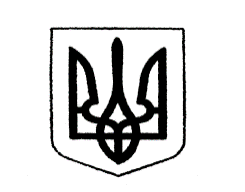 Миколаївська міська рада   Постійна  комісія з питань охорони здоровˈя,    соціального захисту населення, освіти,    культури, туризму, молоді та спорту 